ANEXO III - FORMULÁRIO DE RECURSOÁ Coordenação Adjunta LocalÁ Coordenação Adjunta LocalIFMT - Curso de AGENTE DE DESENVOLVIMENTO SOCIOAMBIENTAL do Programa Mulheres MilIFMT - Curso de AGENTE DE DESENVOLVIMENTO SOCIOAMBIENTAL do Programa Mulheres MilNOME:NOME:ENDEREÇO:ENDEREÇO:TELEFONE: (      ) CPF: E-MAIL:E-MAIL:Justificativa da candidata:Justificativa da candidata: 	,	de	de 2023.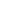 Assinatura da candidata ou responsável legal 	,	de	de 2023.Assinatura da candidata ou responsável legal